Paskaidrojuma rakstsRēzeknes novada pašvaldības saistošajiem noteikumiem „Par braukšanas maksas atvieglojumiem un transporta izdevumu atlīdzināšanas kārtību  izglītojamajiem Rēzeknes novadā”Domes priekšsēdētājs                                                                                                     M.Švarcs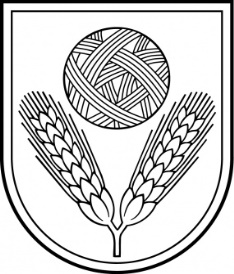 Rēzeknes novada DomeReģ.Nr.90009112679Atbrīvošanas aleja 95A, Rēzekne, LV – 4601,Tel. 646 22238; 646 22231, Fax. 646 25935,e–pasts: info@rezeknesnovads.lvInformācija internetā: http://www.rezeknesnovads.lvPaskaidrojuma raksta sadaļasNorādāmā informācija1. Projekta nepieciešamības pamatojumsLikuma “Par pašvaldībām” 43.panta trešā daļa nosaka, ka dome var pieņemt saistošos noteikumus, lai nodrošinātu pašvaldības autonomo funkciju un brīvprātīgo iniciatīvu izpildi. Sabiedriskā transporta pakalpojumu likuma 14.panta trešā daļa paredz, ka pašvaldībām ir tiesības noteikt braukšanas maksas atvieglojumus savā administratīvajā teritorijā, ja ar šo braukšanas maksas atvieglojumu noteikšanu pārvadātājam radītos zaudējumus pilnībā kompensē no pašvaldības budžeta. Izglītības likuma 17.panta trešās daļas 21.punkts nosaka pašvaldības kompetenci noteikt pabalstu un cita veida materiālās palīdzības apmēru un piešķiršanas kārtību izglītojamajiem tās padotībā esošās izglītības iestādēs. Savukārt, Ministru kabineta 2017.gada 27.jūnija noteikumu Nr.371 “Braukšanas maksas atvieglojumu noteikumi” 13.punkts nosaka, ka MK noteikumu 9. un 10.punktā minēto kategoriju pasažieri (ārpus pilsētas teritorijas dzīvojošie vispārējās vidējās izglītības iestādes (klātienes 10.–12. klase) izglītojamie; ārpus pilsētas teritorijas dzīvojošie izglītības iestāžu izglītojamie, kuru novada pašvaldības administratīvajā teritorijā nav vispārējās pamatizglītības iestādes (1.–9. klase) vai vispārējās vidējās izglītības iestādes (klātienes 10.–12. klase)) biļeti iegādājas par pilnu maksu, un braukšanas izdevumus viņiem pašvaldības noteiktajā kārtībā sedz no attiecīgās pašvaldības budžeta. Šobrīd Rēzeknes novada pašvaldībā ar saistošajiem noteikumiem nav noteikta kārtība, kādā Rēzeknes novada pašvaldības vispārējās izglītības iestāžu izglītojamie ir tiesīgi izmantot braukšanas maksas atvieglojumus sabiedriskajā transportā, un kārtību, kādā pašvaldība izglītojamajiem kompensē transporta izdevumus. Pašlaik  pašvaldībā  braukšanas maksas atvieglojumus nosaka Rēzeknes novada domes 2010.gada 2.septembra noteikumi Nr.2  „Par braukšanas izdevumu segšanu vispārējās izglītības iestāžu izglītojamajiem Rēzeknes novada pašvaldībā”. Lai nodrošinātu normatīvo aktu prasību izpildi ir nepieciešamība izdot saistošos  noteikumus. 2. Īss projekta satura izklāstsRēzeknes novada pašvaldības saistošie noteikumi “Par braukšanas maksas atvieglojumiem un transporta izdevumu atlīdzināšanas kārtību  izglītojamajiem Rēzeknes novadā”, izdoti saskaņā ar likuma “Par pašvaldībām” 43.panta trešo daļu, Sabiedriskā transporta pakalpojumu likuma 14.panta trešo daļu, Izglītības likuma 17.panta trešās daļas 21.punktu, Ministru kabineta 2017.gada 27.jūnija noteikumu Nr.371 “Braukšanas maksas atvieglojumu noteikumi” 13.punktu.Saistošo noteikumu projekta izdošanas mērķis – nodrošināt Rēzeknes novada pašvaldības vispārējās izglītības iestāžu izglītojamiem tiesības izmantot braukšanas maksas atvieglojumus sabiedriskajā transportā, un noteikt kārtību, kādā pašvaldība izglītojamajiem kompensē transporta izdevumus.Saistošo noteikumu projektā tiek noteikta kārtība braukšanas maksas atvieglojumu un transporta izdevumu atlīdzināšanai, kā arī kārtības prioritārā secība un nosacījumi pašvaldības  transporta  organizēšanai, braukšanas maksas atvieglojumu piemērošanai, personiskā transporta lietošanas  izdevumu kompensēšanai.3. Informācija par plānoto projekta ietekmi uz pašvaldības budžetuSaistošo noteikumu projekta īstenošana 2019.gadā neietekmē pašvaldības budžetu un papildus pašvaldības finansējums nebūs nepieciešams, jo braukšanas izdevumu segšana vispārējās izglītības iestāžu izglītojamajiem Rēzeknes novada pašvaldībā izdevumi ir plānoti pašvaldības budžetā. Saistošo noteikumu projekta īstenošana 2020.gadā būtiski neietekmēs.Lai nodrošinātu saistošo noteikumu projekta izpildi, nav nepieciešams veidot jaunas institūcijas vai radīt jaunas darba vietas.4. Informācija par plānoto projekta ietekmi uz uzņēmējdarbības vidi pašvaldības teritorijāSaistošo noteikumu tiesiskais regulējums attiecas uz Rēzeknes novada vispārējās izglītības iestādēm. Uzņēmējdarbības vidi pašvaldības teritorijā saistošie noteikumi neskars.5. Informācija par administratīvajām procedūrāmPersonas Saistošo noteikumu projekta piemērošanas jautājumos var griezties Rēzeknes novada pašvaldības vispārējās izglītības iestādē, Izglītības pārvaldē, iestādē – pagastu apvienībā vai tās struktūrvienībās – pagastu pārvaldēs, kas arī nodrošinās saistošo noteikumu izpildi. Saistošo noteikumu projekts neskar administratīvās procedūras.6. Informācija par konsultācijām ar privātpersonāmSabiedrības līdzdalība Saistošo noteikumu projekta izstrādāšanā tika nodrošināta, informējot iedzīvotājus ar Rēzeknes novada pašvaldības mājaslapas starpniecību, lūdzot izteikt viedokļus un priekšlikumus par Saistošo noteikumu projektu.Viedokļi par Saistošo noteikumu projektu nav saņemti.